Класс: 4Тема урока: «Мой лучший друг»УМК: «Английский в фокусе», 4 класс, Вирджиния Эванс, Джени  Дули, Надежда Быкова, Марина Поспелова, Москва «Просвещение»,  2014г.Тема «Мой лучший друг» «Мой лучший друг» «Мой лучший друг»Цель  и задачи1.обеспечить освоение учащимися новой лексики, повторение правил образования и употребления Present Continuous;2. способствовать развитию навыков поискового чтения, умения воспроизводить мини-диалог в парах, строить беседу на основе вопросов по содержанию текста;3. Формирование установки на безопасный здоровый образ жизни, развитие этических чувств, эмоционально-нравственной отзывчивости.1.обеспечить освоение учащимися новой лексики, повторение правил образования и употребления Present Continuous;2. способствовать развитию навыков поискового чтения, умения воспроизводить мини-диалог в парах, строить беседу на основе вопросов по содержанию текста;3. Формирование установки на безопасный здоровый образ жизни, развитие этических чувств, эмоционально-нравственной отзывчивости.1.обеспечить освоение учащимися новой лексики, повторение правил образования и употребления Present Continuous;2. способствовать развитию навыков поискового чтения, умения воспроизводить мини-диалог в парах, строить беседу на основе вопросов по содержанию текста;3. Формирование установки на безопасный здоровый образ жизни, развитие этических чувств, эмоционально-нравственной отзывчивости.Планируемый результатПредметные уменияПредметные уменияУУДПланируемый результатПредметные: учащиеся научатся называть некоторые виды увлечений и активного отдыха, распознавать и употреблять в речи Present Continuous  Уметь находить нужную информацию, на элементарном уровне рассказывать о своем друге.Предметные: учащиеся научатся называть некоторые виды увлечений и активного отдыха, распознавать и употреблять в речи Present Continuous  Уметь находить нужную информацию, на элементарном уровне рассказывать о своем друге.Регулятивные: учащиеся научатся планировать свои действия в соответствии с поставленной задачей и условиями её реализации, в том числе во внутреннем плане;Коммуникативные:  учащиеся научатся использовать в речи изученные ЛЕ в соответствии с ситуацией общения, понимать содержание прочитанного текста, строить монологическое высказывание;Познавательные: учащиеся научатся осознанно строить речевые высказывания в соответствии с задачами коммуникацииОсновные понятияНовая лексика по теме «Спорт», «Хобби», «Мой друг», «Дружба»Настоящее продолженное время (Present Continuoius Tense)Новая лексика по теме «Спорт», «Хобби», «Мой друг», «Дружба»Настоящее продолженное время (Present Continuoius Tense)Новая лексика по теме «Спорт», «Хобби», «Мой друг», «Дружба»Настоящее продолженное время (Present Continuoius Tense)Организация пространства Организация пространства Организация пространства Организация пространства Межпредметные связиМежпредметные связиФормы работыРесурсы Физкультура, обществознание Физкультура, обществознаниеФонетическая и речевая разминка Фронтальный опросПарная работаИндивидуальная  работаГрупповая работа-Учебник-Сорник упражнений-Книга для учителя-Аудиоприложение на CD -Плакат Present Contunious-Мультимедийная презентация№№Этапы работы                                                                  Содержание этапа                                                                  Содержание этапа                                                                  Содержание этапа                                                                  Содержание этапа1.1.Организационный этап учебного занятияВремяИспользуемые ресурсыИспользуемые ресурсыИспользуемые ресурсыОрганизационный момент (настрой на урок, мотивация к новым знаниям)2минутыДеятельность учителяДеятельность обучающихсяУУДУУДЦель – настроить на общение  на английском языке.Приветствую учащихся: “Hello, children! I’m glad to see you .Sit down, please! ” Цель - включиться в иноязычное общение, отреагировав на реплику учителя согласно коммуникативной задаче. Отвечают на реплики: “Hello, teacher! Glad to see you too.” “Hello”Коммуникативные:   слушать, отвечать и реагировать на реплику адекватно речевой ситуации.Регулятивные: использовать речь для регуляции своего действия.Коммуникативные:   слушать, отвечать и реагировать на реплику адекватно речевой ситуации.Регулятивные: использовать речь для регуляции своего действия.2.Актуализация знаний.Актуализация знаний.ВремяИспользуемые ресурсыИспользуемые ресурсыИспользуемые ресурсы    Опрос по ранее изученному материалу( проверка домашнего задания)5 минутУчебник, сборник упражнений.Учебник, сборник упражнений.Учебник, сборник упражнений.    Опрос по ранее изученному материалу( проверка домашнего задания)Деятельность учителяДеятельность обучающихсяУУДУУД    Опрос по ранее изученному материалу( проверка домашнего задания)Цель- развивать умения и навыки устной речи, проверить уровень усвоения ранее изученного материала..Фронтальный опрос1) Упр. 1 с. 12. Учитель задает вопрос, где находится предмет, а дети отвечают на вопрос.-Where is the helmet?-it’s next to the sofa.2) Сборник упражнений упр. 3 с. 13. .Мотивация Цель - повторить пройденный материалДети отвечают на вопросы.Познавательные: Осуществлять актуализацию полученных знаний Коммуникативные: Формировать умение слушать и вступать в диалог Регулятивные: выбирать действия в соответствии с поставленной задачей, использовать речь для регуляции своего действия. Личностные: Формировать самооценку на основе успешности учебной деятельности, мотивацию учебно-познавательной деятельности.Познавательные: Осуществлять актуализацию полученных знаний Коммуникативные: Формировать умение слушать и вступать в диалог Регулятивные: выбирать действия в соответствии с поставленной задачей, использовать речь для регуляции своего действия. Личностные: Формировать самооценку на основе успешности учебной деятельности, мотивацию учебно-познавательной деятельности.3.3.Этап целеполагания ВремяИспользуемые  ресурсыИспользуемые  ресурсыИспользуемые  ресурсы        Целеполагание    и мотивация1 минутаСлайд с картинкой Слайд с картинкой Слайд с картинкой Деятельность учителяДеятельность обучающихсяУУДУУДЦель - поставить познавательную задачуОбъявляет тему урока и объясняет значение слова best. Затем спрашивает у учащихся, о чём, по их мнению, пойдёт речь на этом уроке, вызывая ассоциативные связиBest friend, spend free time, play together...Цель - сформулировать задачу урокаОтвечая на наводящие вопросы,  сами делают выводы о цели урока ( называют ассоциативные слова по заданной тематике с применением уже имеющегося вокабуляра).                                                                       Познавательные: Принимать участие в беседе, формулировать и ставить познавательные задачи. Регулятивные:  Уметь планировать свою деятельность в соответствии с целевой установкой.Личностные:  Мотивация учебной деятельности (социальная, учебно-познавательная)Коммуникативные: Взаимодействуют с учителем во время фронтальной беседы.Познавательные: Принимать участие в беседе, формулировать и ставить познавательные задачи. Регулятивные:  Уметь планировать свою деятельность в соответствии с целевой установкой.Личностные:  Мотивация учебной деятельности (социальная, учебно-познавательная)Коммуникативные: Взаимодействуют с учителем во время фронтальной беседы.4.4.Лексико-фонетическая зарядка:Время.Используемые ресурсы.Используемые ресурсы.Используемые ресурсы.3 минутыСлайд с картинкой.Слайд с картинкой.Слайд с картинкой.Деятельность учителяДеятельность обучающихсяДеятельность обучающихсяУУДФонетическая зарядка.A friend in need is a friend indeed (Друг познаётся в беде).в) Где в пословице встречается звук [i]? [i:]? Дети повторяют за учителем.Звук [i] встречается в закрытом слоге, а звук [i:]  в буквосочетании {ee}.Дети повторяют за учителем.Звук [i] встречается в закрытом слоге, а звук [i:]  в буквосочетании {ee}.Восприятие на слух и воспроизведение звуков, повторение правил чтения. 5.5.Первичное усвоение новых знаний.10 минутУчебник,  аудиозапись на диске, слайд с картинкой, таблица, доска.Учебник,  аудиозапись на диске, слайд с картинкой, таблица, доска.Учебник,  аудиозапись на диске, слайд с картинкой, таблица, доска.Деятельность учителяДеятельность учащихсяДеятельность учащихсяУУД Цель – формировать у учащихся деятельностных способностей и способностей к структурированию, систематизации изучаемого предметного содержания: тренировка употребления изученных речевых единиц в речи.На доске слайд Things I do! Учитель показывает на картинки, иллюстрирующие действия, и произносит соответствующее слово или выражение. упр. 1 стр. 14 . Учитель просит некоторых учащихся прочитать слова самостоятельно. Учитель просит посмотреть на грамматическую таблицу и вспомнить, как образуется  Present Contunious и когда это время употребляется.Учитель пишет на доске приме ры образования  -ing формы глаголов и напоминает правила правописания. Например: play — playing, surf — surfing, dive — diving, swim —swimming.Цель – распознавать и употреблять в речи Present Continuous, воспринимать на слух и воспроизводить звуки, повторение правил чтения.Учащиеся слушают и повторяют хором и индивидуально. Потом самостоятельно.Слушают запись упр. 1 стр. 14 с новыми словами skiing, skating, sailing, diving, playing the violin, surfing. Повторяют хором и индивидуально.Выполняют задание учителя во фронтальном режиме. Слушают, вспоминают, стараются понять случаи употребления Present Continuous.Учащиеся практикуются в образовании различных форм Present Contunious. 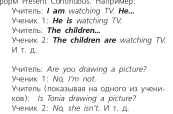 Дети образуют -ing формы глаголов.Цель – распознавать и употреблять в речи Present Continuous, воспринимать на слух и воспроизводить звуки, повторение правил чтения.Учащиеся слушают и повторяют хором и индивидуально. Потом самостоятельно.Слушают запись упр. 1 стр. 14 с новыми словами skiing, skating, sailing, diving, playing the violin, surfing. Повторяют хором и индивидуально.Выполняют задание учителя во фронтальном режиме. Слушают, вспоминают, стараются понять случаи употребления Present Continuous.Учащиеся практикуются в образовании различных форм Present Contunious. Дети образуют -ing формы глаголов.Познавательные: Осуществлять актуализацию новых ЛЕ, основываясь на учебную ситуацию и личный опыт.Регулятивные: Принимать и сохранять учебную цель и задачи.Коммуникативные: Слушать учителя и друг друга для воспроизведения и восприятия необходимых сведений и поддержания учебно–деловой беседы.Личностные: формировать навыки сотрудничества в разных ситуациях6.6.Первичная проверка понимания.5 минутУчебник, слайды.Учебник, слайды.Учебник, слайды.6.6.Деятельность учителяДеятельность учащихсяДеятельность учащихсяУУД6.6.Цель - чтение и воспроизведение мини-диалога в парах,  повторение правил образования и употребления Present Continuous,.Цель – уметь находить в тексте новую информациюЦель – уметь находить в тексте новую информациюПознавательные: строить речевые высказывания в соответствии с задачами коммуникации.Коммуникативные: использовать в речи изученные лексические единицы в соответствии с ситуацией общения, понимать содержание прочитанного текста, строить монологическое высказывание .Регулятивные:  планировать свои действия в соответствии с поставленной задачей и условиями ее реализации, в том числе во внутреннем плане6.6.Динамическая паузаЦель- смена учебной деятельности на уроке.Stand up! Clap! Clap!Arms up! Clap! Clap!Step! Step! Arms down!Clap! Clap! Please, sit down!Упр. 2 с. 14. Учитель читает образец и объясняет задание.Учитель подходит к учащимся  и помогает им по мере необходимости. В парах учащиеся задают вопосы и отвечают на них, используя картинки упр. 1. Некоторые пары выступают перед классом.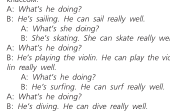 В парах учащиеся задают вопосы и отвечают на них, используя картинки упр. 1. Некоторые пары выступают перед классом.Познавательные: строить речевые высказывания в соответствии с задачами коммуникации.Коммуникативные: использовать в речи изученные лексические единицы в соответствии с ситуацией общения, понимать содержание прочитанного текста, строить монологическое высказывание .Регулятивные:  планировать свои действия в соответствии с поставленной задачей и условиями ее реализации, в том числе во внутреннем плане7.7.Первичное закрепление10 минутУчебник, слайды, доска.Учебник, слайды, доска.Учебник, слайды, доска.Деятельность учителяДеятельность обучающихсяДеятельность обучающихсяУУДЦель- чтение текста про себя и коллективная беседа на основе вопросов по содержанию текста, подготовка к написанию рассказа о своем друге при консультативной помощи учителя.Упр.3 с. 14. Учитель объясняет задание.Упр. 4 с. 15.Чтение текста «My best friend”. Учитель объясняет значение новых слов:quite plump – довольно пухлыйplay soccer – играть в футболthing – дело, вещьtogether – вместе Осуществление самоконтроля и самоанализа на допущение ошибок.Цель – уметь находить в тексте новую информациюУчащимся дается время, чтобы прочитать текст  и поставить глаголы в нужную форму, записав их в тетрадях. Затем ответы проверяются.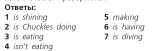 Дети по очереди читают вслух по предложению и переводят. И отвечают на вопросы учителя :Who is James’ best friend? How old is he? What does he look like? What’s he like? What does he like doing in his free time?Ответы проверяются: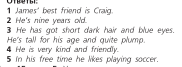 Цель – уметь находить в тексте новую информациюУчащимся дается время, чтобы прочитать текст  и поставить глаголы в нужную форму, записав их в тетрадях. Затем ответы проверяются.Дети по очереди читают вслух по предложению и переводят. И отвечают на вопросы учителя :Who is James’ best friend? How old is he? What does he look like? What’s he like? What does he like doing in his free time?Ответы проверяются:Познавательные: строить речевые высказывания в соответствии с задачами коммуникацииКоммуникативные: использовать в речи изученные лексические единицы в соответствии с ситуацией общения, понимать содержание прочитанного текста, строить монологическое высказывание Регулятивные:  планировать свои действия в соответствии с поставленной задачей и условиями ее реализации, в том числе во внутреннем плане8.8.Информация о домашнем задании, инструктаж по его выполнению.2 минутыУчебник, дневник, сборник упражнений.Учебник, дневник, сборник упражнений.Учебник, дневник, сборник упражнений.Деятельность учителяДеятельность обучающихсяДеятельность обучающихсяУУДЦель – развитие навыков письма во время выполнения письменного домашнего задания.   Объяснить, что они должны сделать в процессе домашнего заданияУпр. 6 с. 15. Учитель объясняет детям, что дома они должны написать рассказ о своем лучшем друге в тетрадь, опираясь на текст и вопросы из упр.  4 с. 15.Цель – осмыслить и записать домашнее задание.Дети записывают д/з. Если есть вопросы – спрашивают.Цель – осмыслить и записать домашнее задание.Дети записывают д/з. Если есть вопросы – спрашивают.Сборник упражнений  упр. 1-5 с. 19-209.9.Рефлексия2минуты9.9.РефлексияДеятельность учителя  Деятельность обучающихся  Деятельность обучающихся                     УУДИтоговый этап учебного занятияУчитель:-Let`s summarize our work.- What have we done today? -Did you learn something new?- Did you like the lesson? -What did you like best of all? Finish the sentences:Now I know… Now I can…It was interesting…It was difficult.Цель- осуществить констатирующий и прогнозирующий контроль по результату и способу действия. Отвечают на вопросы учителя. Делают выводы.Цель- осуществить констатирующий и прогнозирующий контроль по результату и способу действия. Отвечают на вопросы учителя. Делают выводы.               Познавательные: Оценивать процесс и результат деятельности. Коммуникативные: Формулировать собственное мнение и позицию.Регулятивные: Выделять и формулировать то, осуществлять пошаговый контроль по результату.Личностные: Формировать адекватную мотивацию учебной деятельности, понимать значение знаний для человека.      